Publicado en Zaragoza el 11/08/2022 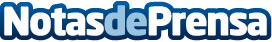 Aluvidal explica por qué apostar por las persianas enrollablesUn sistema que mejora la privacidad, el bienestar y la seguridad en los hogares, que además se puede domotizar, dejando atrás las cintas o manivelas, instalado un motor que mejora su usabilidadDatos de contacto:María Vidal976 16 58 92Nota de prensa publicada en: https://www.notasdeprensa.es/aluvidal-explica-por-que-apostar-por-las Categorias: Aragón Consumo Hogar http://www.notasdeprensa.es